Source : Her World Magazine, December 2006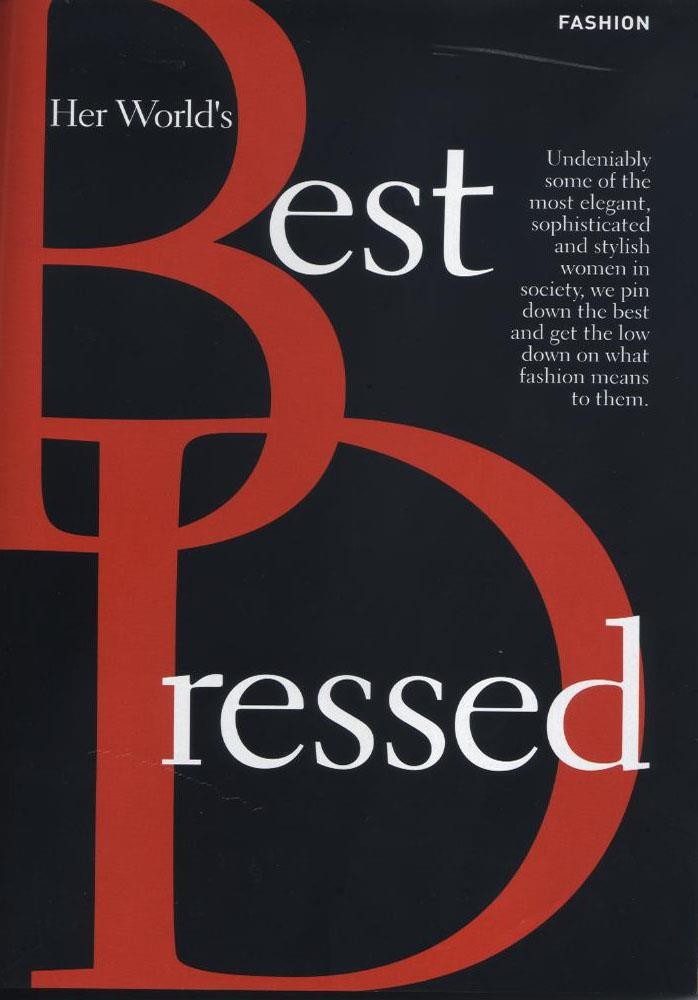 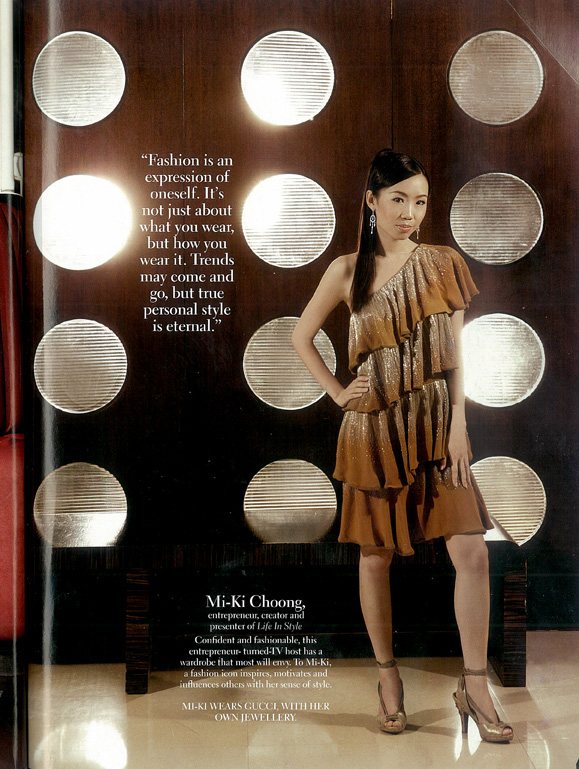 